Konkurs „Świętokrzyskie EtnoBłyskotki” w ramach 
XV Świętokrzyskiego Jarmarku Agroturystycznego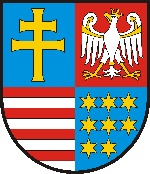 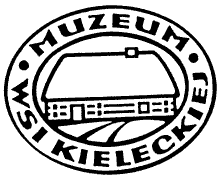 20 września 2020 r.               Muzeum Wsi Kieleckiej Park Etnograficzny w Tokarni1. Organizatorem konkursu jest Urząd Marszałkowski Województwa Świętokrzyskiego oraz Muzeum Wsi Kieleckiej.2. W konkursie ocenie podlegać będą ręcznie wykonane elementy biżuterii np. korale, naszyjniki, wisiory, bransoletki, pierścionki, kolczyki, broszki, spinki itp. wykorzystujące charakterystyczne dla regionu świętokrzyskiego elementy zdobień, wzorów itp. folkowych akcentów. Istotnym elementem konkursu jest wykazanie (w karcie zgłoszeniowej) związków zgłoszonej biżuterii z historią i tradycją regionu świętokrzyskiego, nawiązanie do tradycyjnych materiałów i produktów wykorzystanych do wykonania biżuterii. 3. Każda tzw. „EtnoBłyskotka” może otrzymać maksymalnie 10 pkt.4. Uczestnicy konkursu wyrażają zgodę (należy złożyć podpis w odpowiednim miejscu w karcie zgłoszeniowej) na wykorzystanie w celach promocyjnych np. w wydawnictwach, na stronie internetowej itp.  Urzędu Marszałkowskiego oraz Muzeum Wsi Kieleckiej, zdjęć i opisów prac konkursowych oraz osób prezentujących te prace wykonanych przez Organizatora w trakcie konkursu. 5. W konkursie mogą wziąć udział wystawcy zgłoszeni do XV Świętokrzyskiego Jarmarku Agroturystycznego. Do konkursu można zgłosić tylko 1 „EtnoBłyskotkę”. By wziąć udział 
w konkursie należy wypełnić odpowiednią rubrykę w Karcie Zgłoszeniowej do Jarmarku. 6. Konkurs rozstrzygnie Komisja, która przyzna I, II i III miejsce oraz ewentualne wyróżnienia. Ocena odbędzie się w dniu 20 września 2020 r. od godziny 13.00. Zgłoszoną do konkursu biżuterię należy dostarczyć do stoiska Urzędu Marszałkowskiego Województwa Świętokrzyskiego w dniu imprezy do godziny 12.00. 7. Ogłoszenie wyników konkursu odbędzie się na scenie ok. godz. 15.00-15.30. 8. Organizator zastrzega sobie prawo do dokonywania zmian w Regulaminie konkursu.9.  Dodatkowe informacje można uzyskać pod nr tel. 41 341 69 12.Maciej Długosz 
Dyrektor Departamentu Edukacji,							Sportu i Turystyki 